     ¡AL COLE CON UNA MERIENDA SALUDABLE!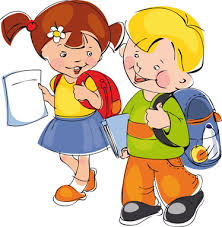 LUNESMARTESMIÉRCOLESJUEVES VIERNESLACTEOS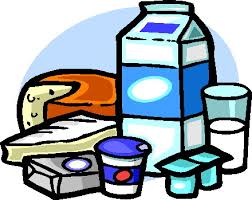 FRUTA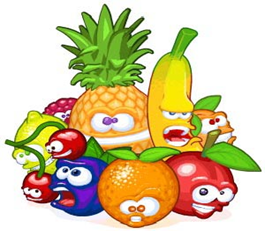 BOCADILLO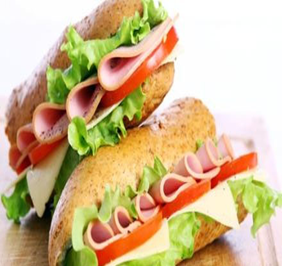 FRUTABOCADILLO